附件4  酒店路线图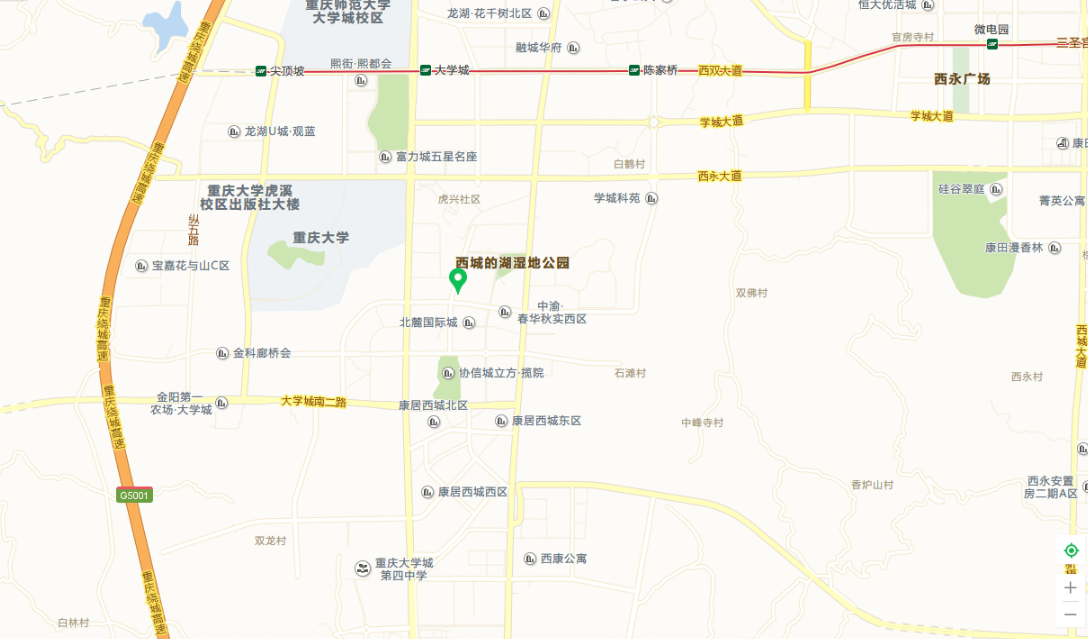 乘车路线：酒店前台电话:023-655506661.重庆江北国际机场至酒店：打车：约45公里，约100元，用时50~60分钟。地铁/轻轨：约30个站，T3乘10号线至T2，T2换乘3号线至两路口站换乘1号线至大学城站下车，7元。用时约120分钟，下车打出租车约5分钟达酒店。2.重庆火车北站至酒店：打车：约35公里，约80元，40分钟。地铁/轻轨：约20站，3号线至两路口换乘1号线至大学城站下车，7元。用时约90分钟，下车打出租车约5分钟到达酒店。3.重庆西站至酒店：打车：约25公里，约40元，30分钟。暂无地铁直达。4.重庆璧山站至酒店：打车：约20公里，约32元，25分钟。公交：901路，2元，至大学城站，打出租车约5分钟到达酒店。